Зарегистрировано в Администрации Губернатора Калужской обл. 20 февраля 2024 г. N 13975КАЛУЖСКАЯ ОБЛАСТЬМИНИСТЕРСТВО ВНУТРЕННЕЙ ПОЛИТИКИПРИКАЗот 12 февраля 2024 г. N 12-одОБ УТВЕРЖДЕНИИ ПЛАНА МЕРОПРИЯТИЙ ПО РЕАЛИЗАЦИИВ 2024 - 2026 ГОДАХ СТРАТЕГИИ ГОСУДАРСТВЕННОЙ ПОЛИТИКИРОССИЙСКОЙ ФЕДЕРАЦИИ В ОТНОШЕНИИ РОССИЙСКОГО КАЗАЧЕСТВАНА 2021 - 2030 ГОДЫ НА ТЕРРИТОРИИ КАЛУЖСКОЙ ОБЛАСТИВ целях совершенствования государственной политики Российской Федерации в отношении российского казачества на территории Калужской области, во исполнение п. 4 распоряжения Правительства Российской Федерации от 18 ноября 2023 г. N 3248-р, в соответствии с положением о министерстве внутренней политики Калужской области, утвержденным постановлением Правительства Калужской области от 17.07.2017 N 406 "Об утверждении Положения о министерстве внутренней политики Калужской области" (в ред. постановлений Правительства Калужской области от 01.10.2018 N 590, от 16.07.2019 N 444, от 26.12.2020 N 997, от 07.11.2022 N 853, от 14.11.2022 N 875, от 15.12.2022 N 977, от 19.05.2023 N 329)",ПРИКАЗЫВАЮ:1. Утвердить план мероприятий по реализации в 2024 - 2026 годах Стратегии государственной политики Российской Федерации в отношении российского казачества на 2021 - 2030 годы на территории Калужской области (прилагается).2. Настоящий Приказ вступает в силу через 10 дней после дня его официального опубликования.3. Контроль за исполнением настоящего Приказа возложить на заместителя министра - начальника управления внутренней политики (И.М.Федорова).МинистрО.А.КалугинУтвержденПриказомминистерства внутренней политикиКалужской областиот 12 февраля 2024 г. N 12-одПЛАНМЕРОПРИЯТИЙ ПО РЕАЛИЗАЦИИ В 2024 - 2026 ГОДАХ СТРАТЕГИИГОСУДАРСТВЕННОЙ ПОЛИТИКИ РОССИЙСКОЙ ФЕДЕРАЦИИ В ОТНОШЕНИИРОССИЙСКОГО КАЗАЧЕСТВА НА 2021 - 2030 ГОДЫ НА ТЕРРИТОРИИКАЛУЖСКОЙ ОБЛАСТИ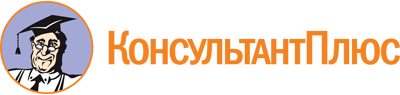 Приказ Министерства внутренней политики Калужской обл. от 12.02.2024 N 12-од
"Об утверждении плана мероприятий по реализации в 2024 - 2026 годах Стратегии государственной политики Российской Федерации в отношении российского казачества на 2021 - 2030 годы на территории Калужской области"
(Зарегистрировано в Администрации Губернатора Калужской обл. 20.02.2024 N 13975)Документ предоставлен КонсультантПлюс

www.consultant.ru

Дата сохранения: 16.06.2024
 N п/пНаименование мероприятияСрок исполненияОтветственный исполнительНаправление реализации СтратегииЦелевой показательДокумент, подтверждающий исполнениеI. Совершенствование механизма привлечения членов казачьих обществ к несению государственной или иной службыI. Совершенствование механизма привлечения членов казачьих обществ к несению государственной или иной службыI. Совершенствование механизма привлечения членов казачьих обществ к несению государственной или иной службыI. Совершенствование механизма привлечения членов казачьих обществ к несению государственной или иной службыI. Совершенствование механизма привлечения членов казачьих обществ к несению государственной или иной службыI. Совершенствование механизма привлечения членов казачьих обществ к несению государственной или иной службыI. Совершенствование механизма привлечения членов казачьих обществ к несению государственной или иной службы1Разработка и принятие региональных и муниципальных нормативных правовых актов Калужской области по вопросам становления и развития комплексной инфраструктуры, государственной и иной службы российского казачествапостоянноМинистерство внутренней политики Калужской области (далее - МВП), органы исполнительной власти (далее - ОИВ) и местного самоуправления (далее - ОМСУ) Калужской области, Калужское отдельское казачье общество войскового казачьего общества "Центральное казачье войско" (далее - Калужское ОКО ВКО "ЦКВ")совершенствование правовых основ привлечения российского казачества к несению государственной или иной службы, в том числе разработка правовых механизмов привлечения российского казачества к участию в территориальной обороне;совершенствование законодательства в целях расширения полномочий казачьих обществ, внесенных в государственный реестр казачьих обществ в Российской Федерации, по участию в обеспечении охраны объектов различных форм собственностиколичество разработанных и принятых нормативных правовых актовнормативные правовые акты органов государственной власти и местного самоуправления Калужской области2Проведение мероприятий по вопросам военно-патриотического воспитания казачьей молодежиежегодноУправление молодежной политики Калужской области, министерство образования и науки Калужской области (далее - Минобрнауки) при участии ОИВ, ОМСУ и Калужского ОКО ВКО "ЦКВ"содействие воспитанию подрастающего поколения в духе патриотизма, гражданской ответственности и готовности к служению Отечеству с опорой на духовно-нравственные основы и ценности российского казачества;обеспечение участия российского казачества в реализации государственной молодежной политикиколичество образовательных организаций, реализующих образовательные программы с учетом культурно-исторических традиций и ценностей российского казачествадоклад Минобрнауки в МВП2Проведение мероприятий по вопросам военно-патриотического воспитания казачьей молодежиежегодноУправление молодежной политики Калужской области, министерство образования и науки Калужской области (далее - Минобрнауки) при участии ОИВ, ОМСУ и Калужского ОКО ВКО "ЦКВ"содействие воспитанию подрастающего поколения в духе патриотизма, гражданской ответственности и готовности к служению Отечеству с опорой на духовно-нравственные основы и ценности российского казачества;обеспечение участия российского казачества в реализации государственной молодежной политикиколичество проведенных с участием членов казачьих обществ и иных объединений казаков мероприятий, посвященных памятным датам истории России, дням славы русского оружия - дням воинской славы, иным датам, связанным с военной историей российского казачествадоклад Калужского ОКО ВКО "ЦКВ" в МВП3Мониторинг востребованности членов казачьих обществ на государственной и иной службе российского казачества, к которой привлекаются члены казачьих обществ, в соответствии с постановлением Правительства Российской Федерации от 26.02.2010 N 93 "О видах государственной или иной службы, к которой привлекаются члены хуторских, станичных, городских, районных (юртовых), окружных (отдельских) и войсковых казачьих обществ" (по каждому виду службы)постоянноМВП при участии ОИВ, ОМСУ и Калужского ОКО ВКО "ЦКВ"расширение привлечения российского казачества в соответствии с законодательством Российской Федерации к несению государственной или иной службы, к содействию государственным и муниципальным органам в осуществлении их полномочий, в том числе к участию:- в охране общественного порядка;- в защите государственной границы Российской Федерации;- в мероприятиях по гражданской обороне;- в мероприятиях по предупреждению и ликвидации чрезвычайных ситуаций и ликвидации последствий стихийных бедствий;- в обеспечении пожарной безопасности, отработке совместных действий с пожарно-спасательными подразделениями, в том числе при проведении пожарно-тактических учений и занятий в рамках пожарно-спасательных гарнизонов;- в мероприятиях по охране и защите лесов от пожаров и иного негативного воздействия, охране объектов животного мира, в других мероприятиях, направленных на обеспечение экологической безопасности, сохранение и восстановление природной среды;- в мероприятиях, направленных на укрепление гражданского единства, гармонизацию межнациональных (межэтнических) отношений, профилактику экстремизма и предупреждение конфликтов на национальной и религиозной почве;- в охране объектов культурного наследияколичество членов казачьих обществ, привлекаемых федеральными органами исполнительной власти, органами исполнительной власти субъектов Российской Федерации, органами местного самоуправления муниципальных образований к государственной и иной службе российского казачества (по каждому виду службы)доклад в ФАДН России4Привлечение членов казачьих обществ к охране общественного порядка в соответствии с принятыми членами казачьих обществ обязательствами по несению службыпостоянноУМВД России по Калужской области при участии ОИВ, ОМСУ, Калужского ОКО ВКО "ЦКВ"расширение привлечения российского казачества в соответствии с законодательством Российской Федерации к несению государственной или иной службы, к содействию государственным и муниципальным органам в осуществлении их полномочий, в том числе к участию:- в охране общественного порядка;- в защите государственной границы Российской Федерации;- в мероприятиях по гражданской обороне;- в мероприятиях по предупреждению и ликвидации чрезвычайных ситуаций и ликвидации последствий стихийных бедствий;- в обеспечении пожарной безопасности, отработке совместных действий с пожарно-спасательными подразделениями, в том числе при проведении пожарно-тактических учений и занятий в рамках пожарно-спасательных гарнизонов;- в мероприятиях по охране и защите лесов от пожаров и иного негативного воздействия, охране объектов животного мира, в других мероприятиях, направленных на обеспечение экологической безопасности, сохранение и восстановление природной среды;- в мероприятиях, направленных на укрепление гражданского единства, гармонизацию межнациональных (межэтнических) отношений, профилактику экстремизма и предупреждение конфликтов на национальной и религиозной почве;- в охране объектов культурного наследияколичество членов казачьих обществ, привлеченных к несению государственной или иной службы, содействию государственным и муниципальным органам в осуществлении их полномочий, в том числе к участию в охране общественного порядкадоклад УМВД России по Калужской области в МВП5Привлечение членов казачьих обществ к участию в мероприятиях по гражданской обороне в соответствии с принятыми членами войсковых казачьих обществ обязательствами по несению службыпостоянноГУ МЧС России по Калужской области при участии ОИВ, ОМСУ, Калужского ОКО ВКО "ЦКВ"расширение привлечения российского казачества в соответствии с законодательством Российской Федерации к несению государственной или иной службы, к содействию государственным и муниципальным органам в осуществлении их полномочий, в том числе к участию:- в охране общественного порядка;- в защите государственной границы Российской Федерации;- в мероприятиях по гражданской обороне;- в мероприятиях по предупреждению и ликвидации чрезвычайных ситуаций и ликвидации последствий стихийных бедствий;- в обеспечении пожарной безопасности, отработке совместных действий с пожарно-спасательными подразделениями, в том числе при проведении пожарно-тактических учений и занятий в рамках пожарно-спасательных гарнизонов;- в мероприятиях по охране и защите лесов от пожаров и иного негативного воздействия, охране объектов животного мира, в других мероприятиях, направленных на обеспечение экологической безопасности, сохранение и восстановление природной среды;- в мероприятиях, направленных на укрепление гражданского единства, гармонизацию межнациональных (межэтнических) отношений, профилактику экстремизма и предупреждение конфликтов на национальной и религиозной почве;- в охране объектов культурного наследияколичество членов казачьих обществ, привлеченных к участию в мероприятиях по гражданской оборонедоклад ГУ МЧС России по Калужской области в МВП6Привлечение членов казачьих обществ, входящих в состав добровольной пожарной охраны, к реализации мероприятий по предупреждению и ликвидации чрезвычайных ситуаций и ликвидации последствий стихийных бедствийпостоянноГУ МЧС России по Калужской области при участии ОИВ, ОМСУ, Калужского ОКО ВКО "ЦКВ"расширение привлечения российского казачества в соответствии с законодательством Российской Федерации к несению государственной или иной службы, к содействию государственным и муниципальным органам в осуществлении их полномочий, в том числе к участию:- в охране общественного порядка;- в защите государственной границы Российской Федерации;- в мероприятиях по гражданской обороне;- в мероприятиях по предупреждению и ликвидации чрезвычайных ситуаций и ликвидации последствий стихийных бедствий;- в обеспечении пожарной безопасности, отработке совместных действий с пожарно-спасательными подразделениями, в том числе при проведении пожарно-тактических учений и занятий в рамках пожарно-спасательных гарнизонов;- в мероприятиях по охране и защите лесов от пожаров и иного негативного воздействия, охране объектов животного мира, в других мероприятиях, направленных на обеспечение экологической безопасности, сохранение и восстановление природной среды;- в мероприятиях, направленных на укрепление гражданского единства, гармонизацию межнациональных (межэтнических) отношений, профилактику экстремизма и предупреждение конфликтов на национальной и религиозной почве;- в охране объектов культурного наследияколичество членов казачьих обществ, привлеченных к участию в мероприятиях по предупреждению и ликвидации чрезвычайных ситуаций и ликвидации последствий стихийных бедствийдоклад ГУ МЧС России по Калужской области в МВП7Привлечение членов казачьих обществ к реализации мероприятий по обеспечению пожарной безопасности (тушение техногенных пожаров, тушение лесных и природных пожаров, участие в профилактических мероприятиях)постоянноГУ МЧС России по Калужской области при участии ОИВ, ОМСУ, Калужского ОКО ВКО "ЦКВ"расширение привлечения российского казачества в соответствии с законодательством Российской Федерации к несению государственной или иной службы, к содействию государственным и муниципальным органам в осуществлении их полномочий, в том числе к участию:- в охране общественного порядка;- в защите государственной границы Российской Федерации;- в мероприятиях по гражданской обороне;- в мероприятиях по предупреждению и ликвидации чрезвычайных ситуаций и ликвидации последствий стихийных бедствий;- в обеспечении пожарной безопасности, отработке совместных действий с пожарно-спасательными подразделениями, в том числе при проведении пожарно-тактических учений и занятий в рамках пожарно-спасательных гарнизонов;- в мероприятиях по охране и защите лесов от пожаров и иного негативного воздействия, охране объектов животного мира, в других мероприятиях, направленных на обеспечение экологической безопасности, сохранение и восстановление природной среды;- в мероприятиях, направленных на укрепление гражданского единства, гармонизацию межнациональных (межэтнических) отношений, профилактику экстремизма и предупреждение конфликтов на национальной и религиозной почве;- в охране объектов культурного наследияколичество членов казачьих обществ, привлеченных к участию в мероприятиях по обеспечению пожарной безопасности (тушение техногенных пожаров, тушение лесных и природных пожаров, участие в профилактических мероприятиях)доклад ГУ МЧС России по Калужской области в МВП8Привлечение членов казачьих обществ, входящих в состав добровольной пожарной охраны, к отработке совместных действий с пожарно-спасательными подразделениями при проведении пожарно-тактических учений и занятий в рамках пожарно-спасательных гарнизоновпостоянноГУ МЧС России по Калужской области при участии ОИВ, ОМСУ, Калужского ОКО ВКО "ЦКВ"расширение привлечения российского казачества в соответствии с законодательством Российской Федерации к несению государственной или иной службы, к содействию государственным и муниципальным органам в осуществлении их полномочий, в том числе к участию:- в охране общественного порядка;- в защите государственной границы Российской Федерации;- в мероприятиях по гражданской обороне;- в мероприятиях по предупреждению и ликвидации чрезвычайных ситуаций и ликвидации последствий стихийных бедствий;- в обеспечении пожарной безопасности, отработке совместных действий с пожарно-спасательными подразделениями, в том числе при проведении пожарно-тактических учений и занятий в рамках пожарно-спасательных гарнизонов;- в мероприятиях по охране и защите лесов от пожаров и иного негативного воздействия, охране объектов животного мира, в других мероприятиях, направленных на обеспечение экологической безопасности, сохранение и восстановление природной среды;- в мероприятиях, направленных на укрепление гражданского единства, гармонизацию межнациональных (межэтнических) отношений, профилактику экстремизма и предупреждение конфликтов на национальной и религиозной почве;- в охране объектов культурного наследияколичество членов казачьих обществ, привлеченных к участию в мероприятиях по отработке совместных действий с пожарно-спасательными подразделениями при проведении пожарно-тактических учений и занятий в рамках пожарно-спасательных гарнизоновдоклад ГУ МЧС России по Калужской области в МВП9Привлечение членов казачьих обществ к участию в мероприятиях, направленных на обеспечение природоохранной деятельности и экологической безопасностиежегодноМинистерство природных ресурсов и экологии Калужской области (далее - Минприроды) при участии ОИВ, ОМСУ, Калужского ОКО ВКО "ЦКВ"расширение привлечения российского казачества в соответствии с законодательством Российской Федерации к несению государственной или иной службы, к содействию государственным и муниципальным органам в осуществлении их полномочий, в том числе к участию:- в охране общественного порядка;- в защите государственной границы Российской Федерации;- в мероприятиях по гражданской обороне;- в мероприятиях по предупреждению и ликвидации чрезвычайных ситуаций и ликвидации последствий стихийных бедствий;- в обеспечении пожарной безопасности, отработке совместных действий с пожарно-спасательными подразделениями, в том числе при проведении пожарно-тактических учений и занятий в рамках пожарно-спасательных гарнизонов;- в мероприятиях по охране и защите лесов от пожаров и иного негативного воздействия, охране объектов животного мира, в других мероприятиях, направленных на обеспечение экологической безопасности, сохранение и восстановление природной среды;- в мероприятиях, направленных на укрепление гражданского единства, гармонизацию межнациональных (межэтнических) отношений, профилактику экстремизма и предупреждение конфликтов на национальной и религиозной почве;- в охране объектов культурного наследияколичество членов казачьих обществ, привлеченных к участию в мероприятиях, направленных на обеспечение природоохранной деятельности и экологической безопасностидоклад в МВП10Привлечение членов войсковых казачьих обществ к участию в мероприятиях по профилактике немедицинского потребления наркотических средств и психотропных веществ среди подростков и молодежипостоянноУМВД России по Калужской области при участии Калужского ОКО ВКО "ЦКВ"обеспечение использования потенциала российского казачества в деятельности по профилактике немедицинского потребления наркотических средств и психотропных веществколичество членов казачьих обществ, привлеченных к участию в мероприятиях по профилактике немедицинского потребления наркотических средств и психотропных веществ среди подростков и молодежидоклад в МВП11Реализация мероприятий по развитию системы непрерывного образования российского казачествапостоянноМинобрнауки при содействии ОИВ и ОМСУ, Калужского ОКО ВКО "ЦКВ"содействие развитию системы кадрового обеспечения казачьих обществ в целях повышения эффективности несения членами казачьих обществ государственной или иной службы, в том числе:формирование единой системы управления кадрами казачьих обществ, включая создание кадрового резерва;содействие развитию системы подготовки кадров для казачьих обществколичество членов казачьих обществ, прошедших подготовку в системе непрерывного образования российского казачества (региональный компонент)доклад в МВПII. Поддержка взаимодействия между казачьими обществами и иными объединениями казаковII. Поддержка взаимодействия между казачьими обществами и иными объединениями казаковII. Поддержка взаимодействия между казачьими обществами и иными объединениями казаковII. Поддержка взаимодействия между казачьими обществами и иными объединениями казаковII. Поддержка взаимодействия между казачьими обществами и иными объединениями казаковII. Поддержка взаимодействия между казачьими обществами и иными объединениями казаковII. Поддержка взаимодействия между казачьими обществами и иными объединениями казаков12Обеспечение участия представителей казачьих обществ и иных объединений казаков во Всероссийском семинаре-совещании "Российское казачество"ежегодноМВП, Калужское ОКО ВКО "ЦКВ" и иные объединения казаков (далее - ИОК)информационная и методическая поддержка сотрудничества между казачьими обществами и иными объединениями казаков, в том числе направленная на заключение договоров (соглашений) между казачьими обществами и иными объединениями казаков в целях организации такого сотрудничестваколичество участников семинара-совещаниядоклад в ФАДН России13Оказание гуманитарной помощи членам казачьих обществ и иных объединений казаков, участвующим (содействующим) в выполнении задач, возложенных на Вооруженные Силы Российской Федерации в период проведения специальной военной операциипостоянноКалужское ОКО ВКО "ЦКВ", ИОК, ОИВ, ОМСУсодействие реализации совместных социально ориентированных проектов, направленных на консолидацию российского казачества, в том числе связанных с возрождением станиц, хуторов и других мест исторического проживания российского казачества, устройством в семьи казаков детей-сирот и детей, оставшихся без попечения родителейколичество членов казачьих обществ, которым оказана помощьдоклад в ФАДН России14Оказание помощи семьям членов казачьих обществ и ИОК, тяжелораненых или погибших в ходе проведения СВОпостоянноКалужское ОКО ВКО "ЦКВ", ИОК, ОИВ, ОМСУсодействие реализации совместных социально ориентированных проектов, направленных на консолидацию российского казачества, в том числе связанных с возрождением станиц, хуторов и других мест исторического проживания российского казачества, устройством в семьи казаков детей-сирот и детей, оставшихся без попечения родителейколичество членов казачьих обществ, которым оказана помощьдоклад в ФАДН РоссииIII. Содействие воспитанию подрастающего поколения в духе патриотизма, гражданской ответственности и готовности к служению Отечеству с опорой на духовно-нравственные основы и ценности российского казачества, обеспечение участия российского казачества в реализации государственной молодежной политикиIII. Содействие воспитанию подрастающего поколения в духе патриотизма, гражданской ответственности и готовности к служению Отечеству с опорой на духовно-нравственные основы и ценности российского казачества, обеспечение участия российского казачества в реализации государственной молодежной политикиIII. Содействие воспитанию подрастающего поколения в духе патриотизма, гражданской ответственности и готовности к служению Отечеству с опорой на духовно-нравственные основы и ценности российского казачества, обеспечение участия российского казачества в реализации государственной молодежной политикиIII. Содействие воспитанию подрастающего поколения в духе патриотизма, гражданской ответственности и готовности к служению Отечеству с опорой на духовно-нравственные основы и ценности российского казачества, обеспечение участия российского казачества в реализации государственной молодежной политикиIII. Содействие воспитанию подрастающего поколения в духе патриотизма, гражданской ответственности и готовности к служению Отечеству с опорой на духовно-нравственные основы и ценности российского казачества, обеспечение участия российского казачества в реализации государственной молодежной политикиIII. Содействие воспитанию подрастающего поколения в духе патриотизма, гражданской ответственности и готовности к служению Отечеству с опорой на духовно-нравственные основы и ценности российского казачества, обеспечение участия российского казачества в реализации государственной молодежной политикиIII. Содействие воспитанию подрастающего поколения в духе патриотизма, гражданской ответственности и готовности к служению Отечеству с опорой на духовно-нравственные основы и ценности российского казачества, обеспечение участия российского казачества в реализации государственной молодежной политики15Обеспечение информационной и методической поддержки образовательных организаций, реализующих образовательные программы с учетом культурно-исторических традиций и ценностей российского казачествапостоянноМинобрнауки, Калужское ОКО ВКО "ЦКВ"поддержка деятельности образовательных организаций, реализующих образовательные программы с учетом культурно-исторических традиций и ценностей российского казачества, в том числе деятельности по подготовке педагогических кадровколичество проведенных мероприятий, количество участников мероприятийдоклад в МВП16Подготовка предложений по созданию новых и совершенствованию имеющихся учебных и учебно-методических пособий по истории и культуре российского казачестваежегодноМВП, Минобрнауки, министерство культуры и туризма Калужской области (далее - Минкультуры), Калужское ОКО ВКО "ЦКВ"совершенствование имеющихся и издание новых учебных и учебно-методических пособий по истории и культуре российского казачества, духовно-нравственному воспитанию для общеобразовательных организаций - казачьих кадетских корпусов с учетом задачи по формированию общероссийской гражданской идентичностиколичество разработанных учебников и учебно-методических пособийдоклад в МВП17Привлечение казачьей молодежи и членов войсковых казачьих обществ к проведению молодежно-патриотической акции "День призывника"ежегодноВоенный комиссариат Калужской области, МВП, Калужское ОКО ВКО "ЦКВ"проведение мероприятий, направленных на повышение престижа государственной службы среди казачьей молодежиколичество членов войсковых казачьих обществ, привлеченных к проведению акциидоклад в МВП18Организация участия казачьей кадетской команды Калужской области в ежегодной Всероссийской военно-спортивной игре "Казачий сполох"ежегодноМинобрнауки, Калужское ОКО ВКО "ЦКВ"содействие популяризации физической культуры и спорта среди российского казачества, организации проведения регулярных физкультурных мероприятий и соревнований всех уровней, направленных на физическое развитие казачьей молодежи, привлечению российского казачества к участию в мероприятиях по реализации Всероссийского физкультурно-спортивного комплекса "Готов к труду и обороне"количество участников военно-спортивной игрыдоклад в МВП19Проведение физкультурных и спортивных мероприятий среди казачьей молодежипостоянноМинистерство спорта Калужской области (далее - Минспорта), Калужское ОКО ВКО "ЦКВ" и ИОКсодействие популяризации физической культуры и спорта среди российского казачества, организации проведения регулярных физкультурных мероприятий и соревнований всех уровней, направленных на физическое развитие казачьей молодежи, привлечению российского казачества к участию в мероприятиях по реализации Всероссийского физкультурно-спортивного комплекса "Готов к труду и обороне"количество проведенных мероприятий;количество участников мероприятийдоклад в МВП20Организация участия казачьей кадетской команды Калужской области во Всероссийском слете казачьей молодежи "Готов к труду и обороне"ежегодноМинобрнауки, Управление молодежной политики Калужской области, Калужское ОКО ВКО "ЦКВ"содействие популяризации физической культуры и спорта среди российского казачества, организации проведения регулярных физкультурных мероприятий и соревнований всех уровней, направленных на физическое развитие казачьей молодежи, привлечению российского казачества к участию в мероприятиях по реализации Всероссийского физкультурно-спортивного комплекса "Готов к труду и обороне"количество участников слетадоклад в МВП21Организация участия казачьей кадетской команды Калужской в спартакиаде допризывной казачьей молодежиежегодноМинобрнауки, Управление молодежной политики Калужской области, Калужское ОКО ВКО "ЦКВ"содействие популяризации физической культуры и спорта среди российского казачества, организации проведения регулярных физкультурных мероприятий и соревнований всех уровней, направленных на физическое развитие казачьей молодежи, привлечению российского казачества к участию в мероприятиях по реализации Всероссийского физкультурно-спортивного комплекса "Готов к труду и обороне"количество участников спартакиадыдоклад в МВП22Обеспечение участия делегации калужского казачества в международной научно-практической конференции "Церковь и казачество:соработничество на благо Отечества" в рамках Международных образовательных Рождественских чтенийежегодноМВП, Калужское ОКО ВКО "ЦКВ"содействие научному изучению истории российского казачества, противодействие фальсификации страниц истории России, связанных с российским казачествомколичество участников конференциидоклад в ФАДН России23Оказание содействия участию казачьих обществ и иных объединений казаков, реализующих социально ориентированные проекты, в конкурсах на получение грантов Президента Российской Федерации и иных грантов, предоставляемых федеральными органами исполнительной власти, исполнительными органами субъектов Российской Федерации, органами местного самоуправления муниципальных образованийпостоянноКалужское ОКО ВКО "ЦКВ" при участии заинтересованных ОИВ и ОМСУпривлечение казачьих обществ и иных объединений казаков к участию в конкурсах на предоставление грантов Президента Российской Федерации и иных грантов, предоставляемых из средств федерального бюджета, бюджетов субъектов Российской Федерации и бюджетов муниципальных образований, в целях поддержки социально ориентированных инициатив казачьих обществ и иных объединений казаковколичество проведенных мероприятий;количество участников мероприятийдоклад в МВП24Проведение конкурса на звание "Лучший казачий кадетский класс"ежегодноУправление молодежной политики Калужской области, Минобрнауки, Калужское ОКО ВКО "ЦКВ"поддержка деятельности образовательных организаций, реализующих образовательные программы с учетом культурно-исторических традиций и ценностей российского казачества, в том числе деятельности по подготовке педагогических кадровколичество образовательных организаций, принявших участие в конкурседоклад в МВП25Привлечение казачьей молодежи к участию в мероприятиях Всероссийской форумной кампании и Всероссийском конкурсе молодежных проектовежегодноУправление молодежной политики Калужской области, Калужское ОКО ВКО "ЦКВ" при участии ОИВ и ОМСУпривлечение казачьих молодежных организаций к участию в мероприятиях по реализации государственной молодежной политики Российской Федерацииколичество проведенных мероприятий;количество поддержанных проектовдоклад в МВП26Обеспечение участия казачьих молодежных организаций в проведении Всероссийского форума (слета) казачьей молодежиежегодноУправление молодежной политики Калужской области, Калужское ОКО ВКО "ЦКВ" при участии ОИВ и ОМСУпривлечение казачьих молодежных организаций к участию в мероприятиях по реализации государственной молодежной политики Российской Федерацииколичество участников форумадоклад в МВПIV. Содействие сохранению и развитию культуры российского казачестваIV. Содействие сохранению и развитию культуры российского казачестваIV. Содействие сохранению и развитию культуры российского казачестваIV. Содействие сохранению и развитию культуры российского казачестваIV. Содействие сохранению и развитию культуры российского казачестваIV. Содействие сохранению и развитию культуры российского казачестваIV. Содействие сохранению и развитию культуры российского казачества27Проведение областного (в рамках всероссийского) фестиваля "Казачий круг"2025Минкультуры при участии ОИВ, ОМСУ, Калужского ОКО ВКО "ЦКВ", ИОКподдержка деятельности, направленной на сохранение и развитие казачьей культуры, в том числе деятельности по проведению фестивалей, конкурсов, семинаров-практикумов, мастер-классов, концертов, гастролей творческих казачьих коллективов, выставок, фольклорно-этнографических экспедиций и других мероприятийколичество участников конкурса;количество зрителейдоклад в МВП28Поддержка мероприятий в сфере культуры российского казачестваежегодноМинкультуры при участии ОИВ, ОМСУ, Калужского ОКО ВКО "ЦКВ", ИОКподдержка деятельности, направленной на сохранение и развитие казачьей культуры, в том числе деятельности по проведению фестивалей, конкурсов, семинаров-практикумов, мастер-классов, концертов, гастролей творческих казачьих коллективов, выставок, фольклорно-этнографических экспедиций и других мероприятийколичество проведенных мероприятий;количество участников мероприятийдоклад в МВП29Привлечение творческих казачьих коллективов и исполнителей к участию в культурно-просветительских проектах, информационно-агитационных акциях и других мероприятияхпостоянноМинкультуры при участии ОИВ, ОМСУ, Калужского ОКО ВКО "ЦКВ", ИОКсодействие расширению участия творческих казачьих коллективов в мероприятиях, направленных на укрепление единства российской нации, сохранение и развитие культуры народов Российской Федерацииколичество проведенных мероприятийдоклад в МВПV. Поддержка социально-экономического развития российского казачестваV. Поддержка социально-экономического развития российского казачестваV. Поддержка социально-экономического развития российского казачестваV. Поддержка социально-экономического развития российского казачестваV. Поддержка социально-экономического развития российского казачестваV. Поддержка социально-экономического развития российского казачестваV. Поддержка социально-экономического развития российского казачества30Информирование членов казачьих обществ о действующих мерах поддержки в сферах хозяйственной и иной приносящей доход деятельности, предоставляемых федеральными органамиежегодноМВПоказание казачьим обществам и иным объединениям казаков информационной, научной и методической поддержки по вопросам развития экономических условий их деятельности, в том числе деятельности в сфере сельскохозяйственного производства, а также в других сферах хозяйственной и иной приносящей доход деятельностиколичество членов казачьих обществ, получивших информационную поддержкудоклад в МВПVI. Совершенствование информационного обеспечения взаимодействия органов государственной власти и органов местного самоуправления с казачьими обществами, расширение информирования общественности о деятельности российского казачестваVI. Совершенствование информационного обеспечения взаимодействия органов государственной власти и органов местного самоуправления с казачьими обществами, расширение информирования общественности о деятельности российского казачестваVI. Совершенствование информационного обеспечения взаимодействия органов государственной власти и органов местного самоуправления с казачьими обществами, расширение информирования общественности о деятельности российского казачестваVI. Совершенствование информационного обеспечения взаимодействия органов государственной власти и органов местного самоуправления с казачьими обществами, расширение информирования общественности о деятельности российского казачестваVI. Совершенствование информационного обеспечения взаимодействия органов государственной власти и органов местного самоуправления с казачьими обществами, расширение информирования общественности о деятельности российского казачестваVI. Совершенствование информационного обеспечения взаимодействия органов государственной власти и органов местного самоуправления с казачьими обществами, расширение информирования общественности о деятельности российского казачестваVI. Совершенствование информационного обеспечения взаимодействия органов государственной власти и органов местного самоуправления с казачьими обществами, расширение информирования общественности о деятельности российского казачества31Организация и проведение мероприятий по популяризации деятельности российского казачества среди молодежиежегодноКалужское ОКО ВКО "ЦКВ", ИОК при участии ОИВ, ОМСУсодействие популяризации деятельности российского казачества, формированию благоприятного отношения к этой деятельности в обществеКоличество проведенных мероприятий;количество участников мероприятий из числа молодежидоклад в МВП32Информационное сопровождение реализации Стратегии государственной политики Российской Федерации в отношении российского казачества на 2021 - 2030 годыпостоянноУправление по информационной политике Администрации Губернатора Калужской области при участии заинтересованных ОИВ, ОМСУ, Калужского ОКО ВКО "ЦКВ", ИОКсодействие популяризации деятельности российского казачества, формированию благоприятного отношения к этой деятельности в обществеколичество публикаций в средствах массовой информации и информационно-телекоммуникационной сети Интернетдоклад в МВП